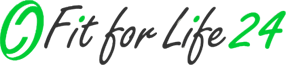 GROUP FITNESS SCHEDULE November 2022MondayTuesdayWednesdayThursdayFridaySaturday3112345Grit Strength-BobbyGRIT/Athletic-Racheal8:30AM9:30amBody Pump-RachealYoga-Mirka Cycling-RachealZumba BobbyBody Pump – LisaBody Combat-LisaYoga-Mirka4:30pmStretch & Mobility-RavenYoga-Mirka5:30PMPop Pilates-HannahCycling-StephanieBODYPUMP -HeatherGrit-KatrinaCycling PatriceStretch and Mobility-Raven6:30PMZumba-ChanelBody Combat - Ashley Body Combat-Ashley7:00PMHip Hop Stephanie7891011128:00AMGRIT Strength-BobbyGRIT–Athletic Racheal8:30AM9:30amBodyPump-RachealYoga-MirkaCycling-RachealZumba-BobbyBody Pump- Lisa?????Body Combat-LisaStretch and mobility-Raven4:30PMStretch & Mobility- RavenStretch & mobility-Raven5:30PMPop Pilates-HannahCycling-Stephanie BODYPUMP – HeatherBody Pump-KatrinaCycling-HeatherStretch and Mobility- Raven6:30PM Zumba-ChanelBody Combat –AshleyBody Combat-Hannah7:00PMHip Hop- Stephanie1415161718198:00AMGRIT  Strength- BobbyGRIT-Athletic- Racheal8:30AM9:30amBody Pump- RachealYoga-MirkaCycling- RachealZumba- BobbyBody Pump- LisaBody Combat-LisaYoga-Mirka4:30pmStretch & Mobility- RavenYoga-Mirka5:30PMPop Pilates-HannahCYCLING Stephanie         BODYPUMP -   Heather Body Pump-KatrinaCycling-StephanieStretch and Mobility- raven6:30PMZumba - ChanelBody Combat - AshleyBody Combat-Ashley 7:00PMHip Hop-Stephanie212223242526GRIT Strength-BobbyGrit athletic-Racheal8:30AM9:30amBody Pump-Racheal Yoga-MirkaCycling-RachealZumba – BobbyHappy Thanks Giving4:30PMStretch & Mobility- Raven5:30PMPop pilates-HannahCycling – Stephanie BODYPUMP -Heather6:30PMZumba - ChanelBody Combat- Ashley7:00PM2829301238:00AMGRIT Strength-Bobby,GRIT Athletic-Racheal8:30AM9:30amBody Pump-RachealYoga-MirkaCycling- RachealZumba - BobbyBody Pump- LisaBody Combat-LisaYoga-Mirka4:30PMStretch & Mobility- RavenYoga-Mirka5:30PMPop Pilates HannahCycling-Stephanie Body Pump- HeatherBody Pump- KatrinaCycling-PatriceStretch and Mobility- Raven6:30PMZumba-ChanelBody Combat- AshleyBody Combat- AShley7:00PMHip Hop - Stephanie